«Тәрбие үдерісіндегі тиімді формалар мен әдістер» атты сынып жетекшілеріне арналған семинар         Мектебімізде сынып жетекшілері ӘБ-не арналған «Тәрбие үдерісіндегі тиімді формалар мен әдістер» атты семинар өткізілді. Сынып жетекшілері келесі бағыттар бойынша іс-тәжірибелерімен бөлісті:-         тәрбие жұмысын ұйымдастыруға ата-аналарды жұмылдыру;-         оқушылардың тұлғалық ерекшеліктерін зерттеу;-         құқықтық тәрбиені ұйымдастыру, құқықтық мәдениетті қалыптастыру;-         тәрбиенің әдіс-тәсілдерін таңдау;-         оқушылармен жеке тәрбие жұмысын жүргізу.Жас сынып жетекшілері тәлімгерлермен ой бөлісіп, сынып ұжымымен тиімді жұмыс жасау тәсілдерімен танысты. Осындай оқыту семнарларын ай сайын өткізіп отыру жөнінде шешім қабылданды.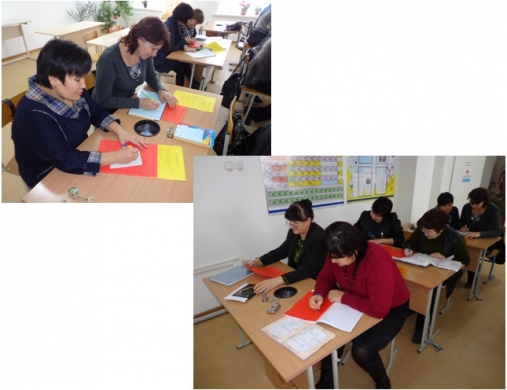 